St Gregory’s Catholic Primary school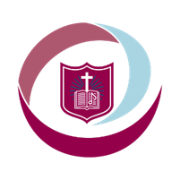 School mission: To love all those with whom we come into contactas taught to us by Jesus through the Gospels.To learn to the best of our abilityusing our God given talents.Relationships and social education (RSE)John 10:10  I am come that they might have life, and that they might have it more abundantly.Catholic social teaching links: Dignity of the human person, family and community, solidarity and the commom good, rights and responsibilities, option for the poor and vulnerable, stewardship of God’s creation, dignity of work and the rights of workers.Catholic school pupil profile links: Compassionate and loving, attentive and discerning, faith filled and hopeful, grateful and generous. Intentional and prophetic, curious and active, learned and wise and eloquent and truthfulCurriculum intentAs a Catholic school, our mission is to support the spiritual, moral, social and cultural development of all of our pupils, rooted in the wisdom and teaching of the Church. The education of children in human sexuality is an important, precious and privileged responsibility. The Church teaches us that this is very much a partnership with parents, in which parents are the 'first educators' of their children on these matters; ultimately, you confer on us the right to co-educate your children with you.Curriculum implementationFollowing research, and with support and guidance from the diocese we decided  to implement the  Life to the Full programme by Ten:Ten. Ten:Ten is an award-winning Catholic educational organisation that is well respected and very experienced in this field of work. Life to the Full has been approved by our diocese. Furthermore, Ten:Ten have entered into a partnership with the Catholic Education Service and the Department for Education to provide training for teachers in Catholic schools on the subject of the new statutory curriculum. We are confident that this programme is a very good fit for our school.Through their programme, Ten:Ten understand the foundational role that parents have in educating and nurturing their children on these matters. Within the programme, they have built-in resources available on the Parent Portal which will not only keep you informed about what is being taught in school but will also give you the opportunity to engage your children in discussion, activity and prayer.The core themes for each year group are:Families and people who care for meCaring friendshipsRespectful relationshipsOnline relationshipsBeing Safe - This includes the concept of personal privacyAll  RSE teaching  takes place in a safe learning environment and is underpinned by our school ethos and values. A variety of opportunities will be provided for pupils to ask questions to further their understanding, and to find out more about what affects them personally. The Ten:Ten RSE scheme of learning will run alongside the RE curriculum.The Ten:Ten scheme is Split into three modules:Created and Loved by GodCreated to Love OthersCreated to Live in CommunityCurriculum impactTo support individual   pupils' personal development To develop age-appropriate understanding of healthy relationships through appropriate relationships and sex education Enable pupils to recognise online and offline risks to their wellbeing, Enable pupils to recognise the dangers of inappropriate use of mobile technology and social media For more information please see: RSE policy May 2023 Programme pathway for Early Years to Year 6Life to the full progression of skillsMapping of DFE guidanceSupporting explanations of Catholic Social teachings (CST)Parent portalAs part of your subscription to "Life to the Full" and "Collective Worship", all parents will be able to access the Online Parent Portal with the following login credentials:Username: st-gregory-b67Password: sandwell-67Parent Portal : https://www.tentenresources.co.uk/parent-portal/